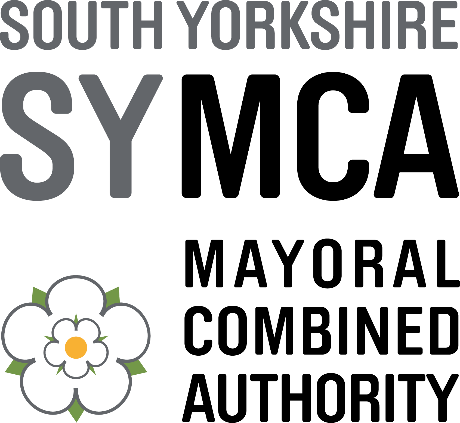 Invitation to Tender Part 4 – Tender Submission Title: Participatory DemocracyReference: DN676053Tender return deadline: 12 noon, 11 November 2021You are invited to submit a tender for the above contract and the following documents are available on the YORtender system to enable you to submit your tender electronically. Invitation to Tender Part 1 –Instructions (for reference)Invitation to Tender Part 2 - Terms and Conditions (for reference) Invitation to Tender Part 3 – Specification (for reference)Invitation to Tender Part 4 – Tender Submission (this document to be returned)Tenders shall remain open for acceptance for a minimum of (90) days.  Any queries must be raised via ProContract by the date shown in the timetable prior to the deadline for submission of Tenders.Selection Questions Quality Questions . Price Schedule Declaration of Non-Collusive TenderingI/we warrant this is a bona fide Tender, intended to be competitive.I/We hereby confirm that I/we have not, and will not at any time, canvass any member, officer, employee, or agent of the Authority or Other Contracting Body in connection with the award of the Contract for the services and that no person employed by me/us or acting on my/our behalf has done, or will do, any such act.I/we have not fixed or adjusted the amount of the Tender or the rates and prices under or in accordance with any agreement or arrangement with any other party.I/We also confirm that I/we have not done and undertake that I/we will not do at any time any of the following acts:communicate to a party other than the Authority the amount or approximate amount of my/our proposed Tender (other than in confidence in order to obtain quotations necessary for the preparation of the Tender and/or insurance); orenter into any agreement or arrangement with any other party that s/he shall refrain from tendering or as to the amount of any Tender to be submitted; oroffer or agree to pay or to give any sum of money inducement or valuable consideration directly or indirectly to any person for doing or having done or causing or having caused any act or omission to be done in relation to any other tender or the proposed Tender.In this Schedule:the word “person” includes any person, body or association, corporate or incorporate;the phrase “any agreement or arrangement” includes any transaction, formal or informal whether legally binding or not.Freedom of Information SchedulePlease insert any information contained within your tender that you consider to be Confidential or Commercially Sensitive under FOISection 1Potential Supplier InformationPotential Supplier InformationQuestion number.QuestionResponse1.1 (a)Full name of the potential supplier submitting the information1.1 (b) – (i)Registered office address (if applicable)1.1 (b) – (ii)Registered website address (if applicable)1.1 (c)Trading Status:public limited companylimited company limited liability partnership other partnership sole trader third sectorother (please specify your trading status)1.1 (g)Head office DUNS number (if applicable)1.1 (h)Registered VAT number 1.1 (k)Trading name(s) that will be used if successful in this procurement1.1 (l)Relevant classifications (state whether you fall within one of these, and if so which one)Voluntary Community Social Enterprise (VCSE)Sheltered WorkshopPublic service mutual1.1 (m)Are you a Small, Medium or Micro Enterprise (SME)2?   Yes   NoQ1. Mandatory exclusion
Please indicate if, within the past five years you, your organisation or any other person who has powers of representation, decision or control in the organisation have been convicted anywhere in the world of any of the offences within the summary below:Q1. Mandatory exclusion
Please indicate if, within the past five years you, your organisation or any other person who has powers of representation, decision or control in the organisation have been convicted anywhere in the world of any of the offences within the summary below:Participation in a criminal organisation.      Yes              NoCorruption.      Yes              NoFraud.    Yes              NoTerrorist offences or offences linked to terrorist activities    Yes              NoMoney laundering or terrorist financing    Yes              NoChild labour and other forms of trafficking in human beings    Yes              NoIf you have answered yes to question 1, please provide further details including date of conviction, specify which of the grounds listed the conviction was for, and the reasons for conviction, identity of who has been convicted. If the relevant documentation is available electronically please provide the web address, issuing authority, precise reference of the documents.If you have answered yes to question 1, please provide further details including date of conviction, specify which of the grounds listed the conviction was for, and the reasons for conviction, identity of who has been convicted. If the relevant documentation is available electronically please provide the web address, issuing authority, precise reference of the documents.Q2. Insurance
Please confirm that you already have, or will commit to obtain prior to the commencement of the contract, the levels of insurance cover indicated below:Q2. Insurance
Please confirm that you already have, or will commit to obtain prior to the commencement of the contract, the levels of insurance cover indicated below:Minimum of £5m Public Liability:    Yes              NoMinimum of £5m Employer’s Liability:    Yes              NoMinimum of £1m Professional Indemnity:    Yes              NoQ3. References. 
Please provide details of relevant contracts awarded to, or work undertaken by, your organisation during the last three years, highlighting any relevant experience in relation to this contract.  Q3. References. 
Please provide details of relevant contracts awarded to, or work undertaken by, your organisation during the last three years, highlighting any relevant experience in relation to this contract.  Q3. References. 
Please provide details of relevant contracts awarded to, or work undertaken by, your organisation during the last three years, highlighting any relevant experience in relation to this contract.  Q3. References. 
Please provide details of relevant contracts awarded to, or work undertaken by, your organisation during the last three years, highlighting any relevant experience in relation to this contract.  Referee details (Company name, contact name, address)Contract title and type of work Contract ValueContract date(s)The total maximum percentage available for quality will be 80% An overall quality threshold of 66% has been set. Failure to meet the quality threshold will result in your Tender being eliminated from the procurement process.  An overall quality threshold of 66% has been set. Failure to meet the quality threshold will result in your Tender being eliminated from the procurement process.  You should submit clear, concise and unambiguous statements that provide sufficient evidence of how you will deliver the requirements of the specification and associated contract Terms and Conditions. You should submit clear, concise and unambiguous statements that provide sufficient evidence of how you will deliver the requirements of the specification and associated contract Terms and Conditions. It is important to ensure that any information submitted is relevant to the quality evaluation criteria. Information which is not relevant will not be considered and will not be evaluated.It is important to ensure that any information submitted is relevant to the quality evaluation criteria. Information which is not relevant will not be considered and will not be evaluated.You should be aware that if your Tender submission is successful the information that you submit will form part of your contract with the Authority. You should be aware that if your Tender submission is successful the information that you submit will form part of your contract with the Authority. NoQuality criteriaMaximum percentage available 1Please outline your approach to delivering the brief. Your response should detail how your proposed methodology will meet the Statement of Requirements set out in section 6. of the SpecificationMax word count 50035%2Please detail your approach to the inclusion of different population groups within the work and discussion, including those referenced in the specification. Max word count 50030%3Please provide an outline proposal of planned activity including a project plan, with indicative timescales and detail of your approach.  Your response should include:The proposed project team detailing previous experience in delivering similar servicesExpected outputsManagement of the team Project plan with timeline of requirements    Max word count 500 – excluding project plan 20%4Please outline any potential risks in delivering the work for the authority and how you will mitigate them. Max word count 300 15%The total maximum percentage available for price will be20%All prices, costs or rates stated on this Price Schedule must be quoted in British currency to 2 decimal places (i.e. whole pence).All prices, costs or rates stated on this Price Schedule must be quoted in British currency to 2 decimal places (i.e. whole pence).All prices should be exclusive of VAT and inclusive of travel and subsistence.All prices should be exclusive of VAT and inclusive of travel and subsistence.All prices quoted should take into account the requirements of the Authority's Specification and the Terms and ConditionsAll prices quoted should take into account the requirements of the Authority's Specification and the Terms and ConditionsAll green cells must be completed. The red cell must be completed with the total costs. The total price in the red cell is the value that the Authority shall use for evaluation purposes. All green cells must be completed. The red cell must be completed with the total costs. The total price in the red cell is the value that the Authority shall use for evaluation purposes. Signature:Name (Block Capitals):Position (Job Title):For and on behalf of (Company Name):Date:Document submittedSection / paragraph of documentSpecify the Information / wording considered to be confidential / commercially sensitiveReasons / justifications for information being confidential / commercially sensitiveTimescale which information shall be confidentialSpecify whether the exemption is confidential or Commercially SensitiveSignature:Name (Block Capitals):Designation:	For and on behalf of:	Date:	